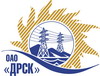 Открытое Акционерное Общество«Дальневосточная распределительная сетевая  компания»ПРОТОКОЛ № 340/ПрУ-Рзаседания Закупочной комиссии рассмотрения предложений и выбора победителя  по открытому запросу предложения на право заключения договора «Периодический медицинский осмотр работников АУП, СП ЦЭС г. Хабаровск»закупка № 941 р. 9 ГКПЗ 2015 г.ПРИСУТСТВОВАЛИ: члены постоянно действующей Закупочной комиссии 2-го уровня.ВОПРОСЫ, ВЫНОСИМЫЕ НА РАССМОТРЕНИЕ ЗАКУПОЧНОЙ КОМИССИИ: О рассмотрении результатов оценки предложений Участников.О признании предложений соответствующими условиям запроса предложений.О проведении переторжки. Об итоговой ранжировке предложений.О выборе победителя запроса предложений.РЕШИЛИ:По вопросу № 11. Признать объем полученной информации достаточным для принятия решения. 2. Утвердить цены, полученные на процедуре вскрытия конвертов с предложениями участников запроса предложений.По вопросу № 21. Признать предложения ООО Медицинское учреждение «ЦМК-ГРУПП» (680000, г. Хабаровск, Гоголя, 37),  ООО «НУЗ «Медицинский центр» (680013, г. Хабаровск, ул. Ленинградская, 25 А) соответствующими условиям запроса предложений и принять их к дальнейшему рассмотрению.По вопросу № 31. Переторжку не проводить.По вопросу № 41. Утвердить итоговую ранжировку предложений:По вопросу № 5Признать Победителем запроса предложений «Периодический медицинский осмотр работников АУП, СП ЦЭС г. Хабаровск»   участника, занявшего первое место в итоговой ранжировке по степени предпочтительности для заказчика: ООО «НУЗ «Медицинский центр» (680013, г. Хабаровск, ул. Ленинградская, 25 А) на условиях: стоимость предложения 841 120,60 руб.  без учета НДС; НДС не предусмотрен. Срок оказания услуг: с момента заключения договора до 29.05.2015 г. Условия оплаты: 50% стоимости работ оплачивается Заказчиком в течение десяти дней после заключения договора, на основании выставленного Исполнителем счета, путем перечисления денежных средств на расчетный счет Исполнителя; остаток, 50% стоимости работ оплачивается Заказчиком на основании выставленного Исполнителем счета и акта выполненных работ в срок до 11 июня 2015 года, путем перечисления  денежных средств на расчетный счет Исполнителя. Срок действия оферты: до 31 июля 2015 г.г. Благовещенск«__» апреля 2015г.Место в предварительной ранжировкеНаименование участника и его адресЦена предложения на участие в закупке без НДС, руб.Балл по неценовой предпочтительности1 местоООО «НУЗ «Медицинский центр» (680013, г. Хабаровск, ул. Ленинградская, 25 А)841 120,603,62 местоООО Медицинское учреждение «ЦМК-ГРУПП» (680000, г. Хабаровск, Гоголя, 37)718 955,003,0Ответственный секретарь Закупочной комиссии 2 уровня ОАО «ДРСК» ________________________________________Т.В. ЧелышеваТехнический секретарь Закупочной комиссии 2 уровня ОАО «ДРСК»____________________    Т.В. Коротаева    Т.В. Коротаева    Т.В. Коротаева